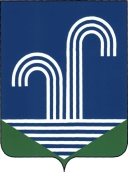 АДМИНИСТРАЦИИ БРАТКОВСКОЕ СЕЛЬСКОГО ПОСЕЛЕНИЯКОРЕНОВСКОГО РАЙОНАПОСТАНОВЛЕНИЕот 28 декабря 2022 года								№ 114с. БратковскоеО предоставлении отсрочки уплаты арендной платы либо возможности расторжения договоров аренды муниципального имущества, составляющего казну Братковского сельского поселения Кореновского района без применения штрафных санкций в связи с частичной мобилизациейВ соответствии с Федеральным законом от 6 октября 2003 года № 131-ФЗ «Об общих принципах организации местного самоуправления в Российской Федерации», распоряжением Правительства Российской Федерации от 15 октября 2022 года № 3046-р «О предоставлении отсрочки арендной платы по договорам аренды федерального имущества в связи с частичной мобилизацией», руководствуясь Уставом Братковского сельского поселения Кореновского района администрация Братковского сельского поселения Кореновского района, п о с т а н о в л я  :1. В отношении договоров аренды муниципального имущества, составляющего казну Братковского сельского поселения Кореновского района (в том числе земельных участков), арендаторами по которым являются физические лица, в том числе индивидуальные предприниматели, юридические лица, в которых одно и то же физическое лицо, являющееся единственным учредителем (участником) юридического лица и его руководителем, в случае если указанные физические лица, в том числе индивидуальные предприниматели или физические лица, являющиеся учредителем (участником) юридического лица и его руководителем, призванные на военную службу по мобилизации в Вооруженные Силы Российской Федерации в соответствии с Указом Президента Российской Федерации  от 21 сентября 2022 года № 647 «Об объявлении частичной мобилизации в Российской Федерации» или проходящие военную службу по контракту, заключенному в соответствии с пунктом 7 статьи 38 Федерального закона 28 марта 1998 г. № 53-ФЗ «О воинской обязанности и военной службе» (далее - Федеральный закон № 53ФЗ),либо заключившие контракт о добровольном содействии в выполнении задач, возложенных на Вооруженные Силы Российской Федерации, предоставляется:отсрочка уплаты арендной платы на период прохождения военной службы или оказания добровольного содействия в выполнении задач, возложенных на Вооруженные Силы Российской Федерации;возможность расторжения договоров аренды без применения штрафных санкций.2. Предоставление отсрочки уплаты арендной платы, указанной в      подпункте 1 пункта 1 настоящего постановления, осуществляется на следующих условиях:отсутствие использования арендуемого по договору имущества в период прохождения военной службы или оказания добровольного содействия в выполнении задач, возложенных на Вооруженные Силы Российской Федерации, лицом, указанным в пункте 1 настоящего постановления;арендатор направляет арендодателю уведомление о предоставлении отсрочки уплаты арендной платы с приложением копий документов, подтверждающих статус прохождения военной службы по частичной мобилизации в Вооруженных Силах Российской Федерации, или копии уведомления о заключении контракта о прохождении военной службы в соответствии с пунктом 7 статьи 38Федерального закона № 53-ФЗ либо контракта о добровольном содействии в выполнении задач, возложенных на Вооруженные Силы Российской Федерации, предоставленного федеральным органом исполнительной власти, с которым заключены указанные контракты;арендатору предоставляется отсрочка уплаты арендной платы на период прохождения лицом, указанным в пункте 1 настоящего постановления, военной службы или оказания добровольного содействия в выполнении задач, возложенных на Вооруженные Силы Российской Федерации;задолженность по арендной плате подлежит уплате на основании дополнительного соглашения к договору аренды со дня окончания периода прохождения военной службы или оказания добровольного содействия в выполнении задач, возложенных на Вооруженные Силы Российской Федерации, поэтапно, не чаще одного раза в месяц, равными платежами, размер которых не превышает размера половины ежемесячной арендной платы по договору аренды;не допускается установление дополнительных платежей, подлежащих уплате арендатором в связи с предоставлением отсрочки;не применяются штрафы, проценты за пользование чужими денежными средствами или иные меры ответственности в связи с несоблюдением арендатором порядка и сроков внесения арендной платы (в том числе в случаях, если такие меры предусмотрены договором аренды) на период прохождения лицом, указанным в пункте 1 настоящего постановления, военной службы или оказания добровольного содействия в выполнении задач, возложенных на Вооруженные Силы Российской Федерации;коммунальные платежи, связанные с арендуемым имуществом по договорам аренды, по которым арендатору предоставлена отсрочка уплаты арендной платы, в период такой отсрочки уплачиваются арендодателем.3. Расторжение договора аренды без применения штрафных санкций, указанное в подпункте 2 пункта 1 настоящего постановления, осуществляется на следующих условиях:арендатор направляет арендодателю уведомление о расторжении договора аренды с приложением копий документов, подтверждающих статус прохождения военной службы по частичной мобилизации в Вооруженных Силах Российской Федерации, или копии уведомления о заключении контракта о прохождении военной службы в соответствии с пунктом 7 статьи 38 Федерального закона № 53-ФЗ либо контракта о добровольном содействии в выполнении задач, возложенных на Вооруженные Силы Российской Федерации, предоставленного федеральным органом исполнительной власти, с которым заключены указанные контракты;договор 	аренды 	подлежит 	расторжению 	со 	дня 	получения арендодателем уведомления о расторжении договора аренды;не применяются штрафы, проценты за пользование чужими денежными средствами или иные меры ответственности в связи с расторжением договора аренды (в том числе в случаях, если такие меры предусмотрены договором аренды).Муниципальным предприятиям и учреждениям, функции и полномочия учредителя в отношении которых осуществляет администрация Братковского сельского поселения Кореновского района, обеспечить предоставление отсрочки уплаты арендной платы по договорам аренды муниципального имущества, закрепленного на праве оперативного управления либо на праве хозяйственного ведения, а также возможности расторжения договоров аренды без применения штрафных санкций лицам, указанным в пункте 1 настоящего постановления, на условиях, предусмотренных пунктами 2, 3 настоящего постановления.Утвердить рекомендуемую форму уведомления арендодателя о предоставлении отсрочки уплаты арендной платы согласно приложению № 1.Утвердить рекомендуемую форму уведомления арендодателя о расторжении договора аренды без применения штрафных санкций согласно приложению № 2.Обнародовать настоящее постановление в установленных местах и разместить на  официальном сайте Братковского сельского поселения Кореновского района в информационно-телекоммуникационной сети «Интернет». Контроль за выполнением настоящего постановления оставляю за собой.Постановление вступает в силу со дня его официального опубликования.Глава Братковского сельского поселения Кореновского района 							А.В. ДемченкоПРИЛОЖЕНИЕ №1УТВЕРЖДЕНОпостановлением администрации Братковского сельского поселения Кореновского района от ______ № ________________________________________________________(наименование арендодателя)__________________________________________________(адрес)От _______________________________________________(Ф. И. О. арендатора /__________________________________________________Ф. И. О. арендатора, являющегося единственным учредителем(участником)___________________________________________________и руководителем (наименование юридического лица)СНИЛС/ИНН: _____________________________________Паспорт: _________________________________________(серия, номер)Выдан  ___________________________________________(кем и когда)____________________________________________________________________,зарегистрированный (-ая) по адресу:_____________________________________________________________________ __________________________________________________ телефон: __________________________________________ адрес электронной почты: ___________________________УВЕДОМЛЕНИЕ АРЕНДОДАТЕЛЯо предоставлении отсрочки уплаты арендной платы На основании подпункта 1 пункта 1 /пункта 4 (нужное подчеркнуть) постановления администрации Братковского сельского поселения Кореновского района от ____ №______  и на условиях, указанных в пункте 2 названного постановления, я имею право на отсрочку уплаты арендной платы по договору аренды муниципального имущества № _______________________ (указать номер договора) от _____________________(указать число, месяц, год). В связи с призывом меня на военную службу по мобилизации в Вооруженные Силы Российской Федерации в соответствии с Указом Президента Российской Федерации от 21 сентября 2022 г. № 647 «Об объявлении частичной мобилизации в Российской Федерации»/прохождением мной военной службы по контракту, заключенному в соответствии с пунктом 7 статьи 38 Федерального закона от 28 марта 1998 г.            № 53-ФЗ «О воинской обязанности и военной службе»/заключением мной контракта о добровольном содействии в выполнении задач, возложенных на Вооруженные Силы Российской Федерации (нужное подчеркнуть), прошу предоставить мне отсрочку уплаты арендной платы на период прохождения мной военной службы по  мобилизации в Вооруженных силах Российской Федерации/оказания добровольного содействия в выполнении задач, возложенных на Вооруженные Силы Российской Федерации (нужное подчеркнуть), начиная  с ______________(указать число, месяц, год).Приложение:________________________________________________________________________________________________копии документов, подтверждающих статус прохождения военной службы по частичной мобилизации в Вооруженных Силах Российской Федерации /копия уведомления о заключении контракта о прохождении военной службы в соответствии с пунктом 7 статьи 38 Федерального закона от 28 марта 1998 г. № 53-ФЗ «О воинской обязанности и военной службе» либо контракта о добровольном содействии в выполнении задач, возложенных на Вооруженные Силы Российской Федерации_____________________________________________________________________________________________________________________________________________________________________________________________( должность, подпись, инициалы, фамилия)________________________________________________________________________________________________( число, месяц, год)ПРИЛОЖЕНИЕ №2УТВЕРЖДЕНОпостановлением администрации Братковского сельского поселения Кореновского района от ______ № ________________________________________________________(наименование арендодателя)__________________________________________________(адрес)От _______________________________________________(Ф. И. О. арендатора /__________________________________________________Ф. И. О. арендатора, являющегося единственным учредителем(участником)___________________________________________________и руководителем (наименование юридического лица)СНИЛС/ИНН: _____________________________________Паспорт: _________________________________________(серия, номер)Выдан  ___________________________________________(кем и когда)____________________________________________________________________,зарегистрированный (-ая) по адресу:_____________________________________________________________________ __________________________________________________ телефон: __________________________________________ адрес электронной почты: ___________________________УВЕДОМЛЕНИЕ АРЕНДОДАТЕЛЯо расторжении договора аренды без применения штрафных санкций На основании подпункта 2 пункта 1 /пункта 4 (нужное подчеркнуть) постановления администрации Братковского сельского поселения Кореновского района от ____ №______  и на условиях, указанных в пункте 3 названного постановления, я имею право на расторжение договора аренды муниципального имущества № _______________________ (указать номер договора) от _____________________(указать число, месяц, год) без применения штрафных санкций.В связи с призывом меня на военную службу по мобилизации в Вооруженные Силы Российской Федерации в соответствии с Указом Президента Российской Федерации от 21 сентября 2022 г. № 647 «Об объявлении частичной мобилизации в Российской Федерации»/прохождением мной военной службы по контракту, заключенному в соответствии с пунктом 7 статьи 38 Федерального закона от 28 марта 1998 г. № 53ФЗ «О воинской обязанности и военной службе»/заключением мной контракта о добровольном содействии в выполнении задач, возложенных на Вооруженные Силы Российской Федерации (нужное подчеркнуть), прошу расторгнуть со мной договор аренды муниципального имущества № _______________________ (указать номер договора) от _____________________(указать число, месяц, год).Приложение:________________________________________________________________________________________________копии документов, подтверждающих статус прохождения военной службы по частичной мобилизации в Вооруженных Силах Российской Федерации /копия уведомления о заключении контракта о прохождении военной службы в соответствии с пунктом 7 статьи 38 Федерального закона от 28 марта 1998 г. № 53-ФЗ «О воинской обязанности и военной службе» либо контракта о добровольном содействии в выполнении задач, возложенных на Вооруженные Силы Российской Федерации________________________________________________________________________________________________________________________________________________________________________________________________( должность, подпись, инициалы, фамилия)____________________________________________________________________________________________________________________________________________________(число, месяц, год